CREATING PICTURE ID’S IN SERVICEPOINTNavigate to a client record, then to the Client Profile tabUpload a photo of your client with the Change button; remove photo with the Clear buttonHit the Issue ID Card button to set up the ID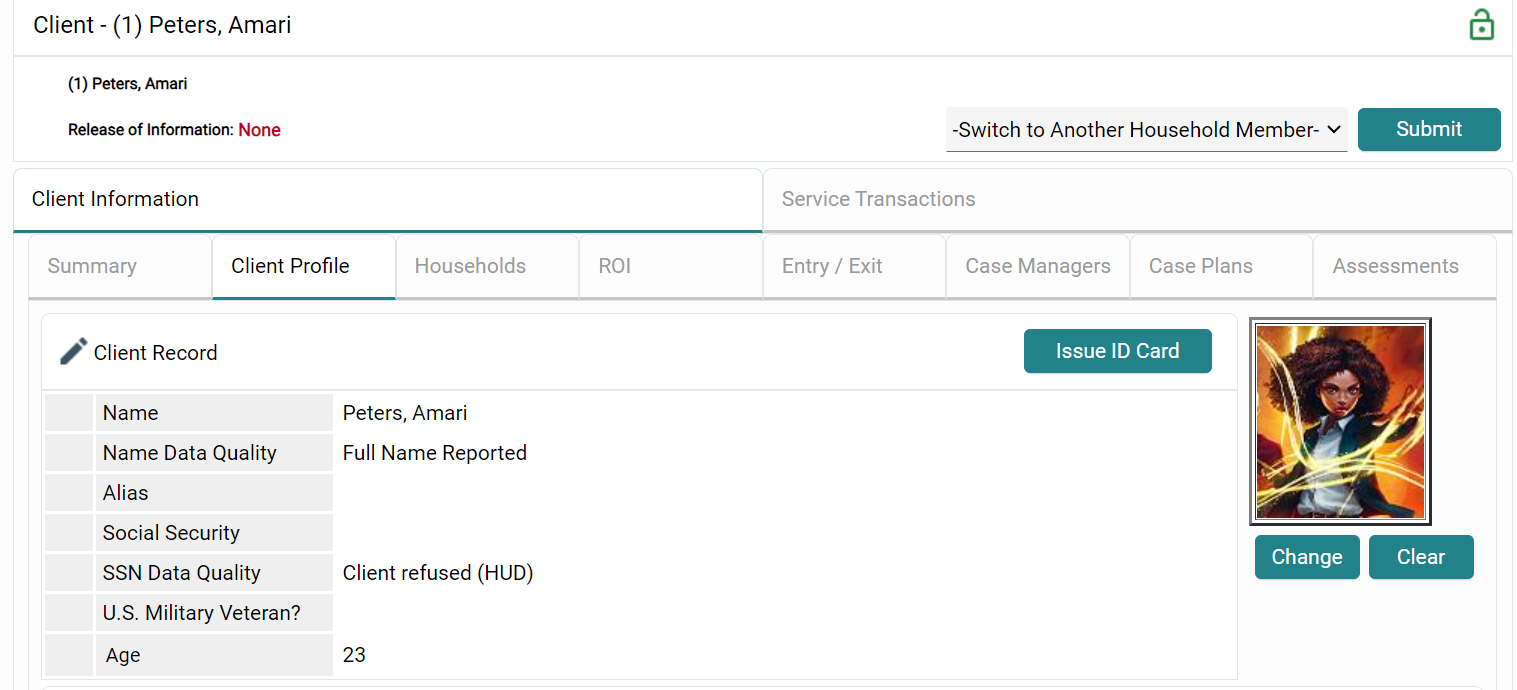 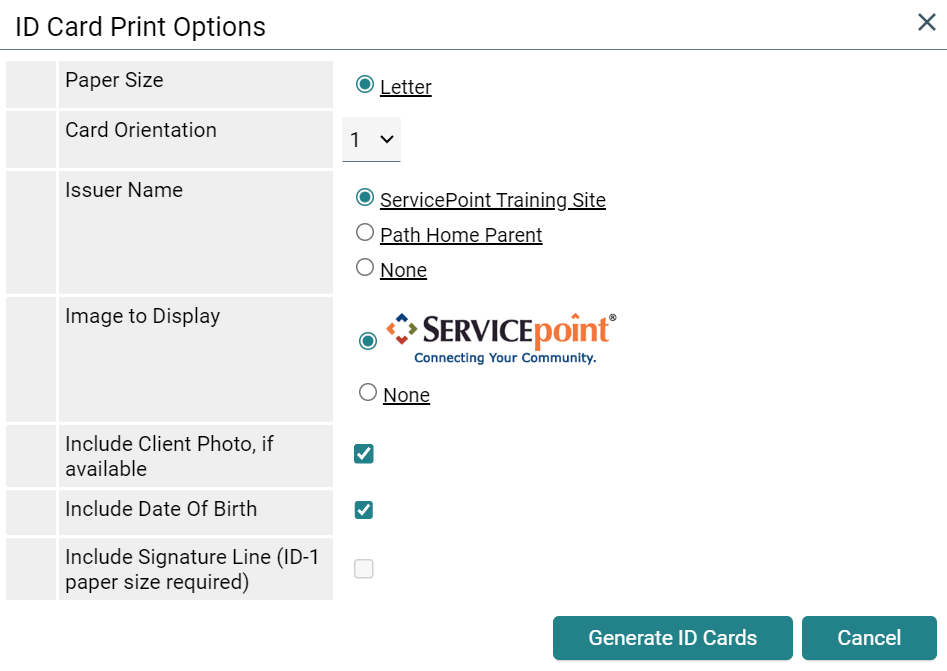 You can choose to have ServicePoint or your agency be the ID issuerI recommend having the system logoInclude Photo and Date of Birth if you likeHit the Generate ID Cards button to print